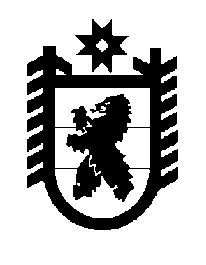 Российская Федерация Республика Карелия    ПРАВИТЕЛЬСТВО РЕСПУБЛИКИ КАРЕЛИЯРАСПОРЯЖЕНИЕот  18 июля 2018 года № 457р-Пг. Петрозаводск В соответствии с частью 4 статьи 3, пунктом 1 статьи 4 Федерального закона от 21 декабря 2004 года № 172-ФЗ «О переводе земель или земельных участков из одной категории в другую» отказать государственному казенному учреждению Республики Карелия «Управление земельными ресурсами»  в переводе двух земельных участков, имеющих кадастровые номера 10:13:0142002:1182, 10:13:0142002:1183, площадью 600 кв. м  каждый (адрес: Российская Федерация,  Республика Карелия, Медвежьегорский район, в районе 
ур. Залесье), из состава земель запаса в земли сельскохозяйственного назначения в связи с ограничениями по заявленному в ходатайстве использованию прибрежной защитной полосы Онежского озера, установленными статьей 65 Водного кодекса Российской Федерации.
           Глава Республики Карелия                                                              А.О. Парфенчиков